Participant Name:Provider Name: Association for Learning Environments	Conference Number:   	2017 Central Texas Conference Provider Number: F118          Program Dates: November 10, 2017     Program Location: Austin, TXI hereby certify that the above information is true and accurate to the best of my knowledge and that I have complied with the AIA Continuing Education Guidelines for the reported activities. ATTENDEE SIGNATURE (Credit will not be awarded without signature.)		DATEParticipants: Complete and return this form to:    The registration desk, or send to:Attn Edi Francescconi – A4LE – 11445 E Via Linda, Suite 2-440 – Scottsdale, AZ 85259 – Tel. (480) 391-0840 – E-mail: edi@a4le.org2017 AIA/CES Conference Session Participation Form (C-1)Sessions listed on this form have been registered with the AIA/CES Records. Attendance will be recorded on your behalf by the CES Registered Provider. You may request a copy of this form for your files.You must include your AIA membership number to get credit.  Check Yes for those activities you have completed. Member numbers that are missing or not legible will not be awarded credit.Partial credit/concurrent sessions marked “attended” are not awarded. Attendance is subject to verification.DO NOT SEND THIS FORM DIRECTLY TO CES RECORDS — RETURN TO CONFERENCE STAFF!Conference Provider will verify your attendance before forwarding this form to CES Records to record credit.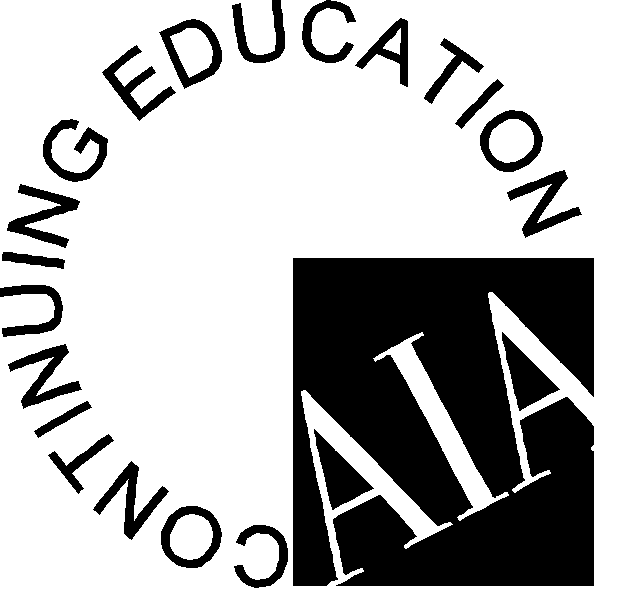 AttendedSession #Program TitleCreditsLULU/HSWNovember 10, 2017 – Keynote – 8:40 AM – 9:40 AMNovember 10, 2017 – Keynote – 8:40 AM – 9:40 AMNovember 10, 2017 – Keynote – 8:40 AM – 9:40 AMNovember 10, 2017 – Keynote – 8:40 AM – 9:40 AMNovember 10, 2017 – Keynote – 8:40 AM – 9:40 AMNovember 10, 2017 – Keynote – 8:40 AM – 9:40 AMYes  No CTX17-01Community Acceptance, Agreement and Support for School Bonds1Yes November 10, 2017 – Superintendent Panel – 9:45 AM – 11:00 AMNovember 10, 2017 – Superintendent Panel – 9:45 AM – 11:00 AMNovember 10, 2017 – Superintendent Panel – 9:45 AM – 11:00 AMNovember 10, 2017 – Superintendent Panel – 9:45 AM – 11:00 AMNovember 10, 2017 – Superintendent Panel – 9:45 AM – 11:00 AMNovember 10, 2017 – Superintendent Panel – 9:45 AM – 11:00 AMYes  No CTX17-02A Local Perspective – The Challenges of implementation1.25Yes November 10, 2017 – Educators Panel – 11:30 AM – 12:30 PM November 10, 2017 – Educators Panel – 11:30 AM – 12:30 PM November 10, 2017 – Educators Panel – 11:30 AM – 12:30 PM November 10, 2017 – Educators Panel – 11:30 AM – 12:30 PM November 10, 2017 – Educators Panel – 11:30 AM – 12:30 PM November 10, 2017 – Educators Panel – 11:30 AM – 12:30 PM Yes  No CTX17-03Hot Topics, Technology and Futuristic Education1Yes Total Hours Attended: